¡Aprendamos con Duolingo!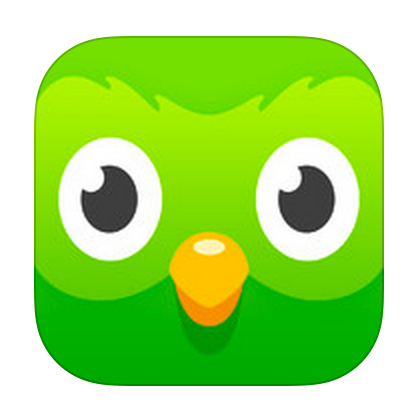 This year we will be supplementing our classwork with extra practice from Duolingo.  Duolingo is an app that “gamifies” practicing and learning new Spanish. It is also great to practice building sentences, a skill that most Spanish students struggle with their first couple of years.The game has two main “modes.” You can either learn and practice new material (vocab/grammar) OR you can practice material previously learned.Each week, we will have a requirement for new material.  On the opposite side of this page is a schedule for which “Skills” (Bubbles) you have to complete that week.  They will be checked on the same day each week.  Students that do not complete them will lose 5 Pollo Pesos.But I promise, if you take Duolingo seriously, it will help you. Let little Duo help.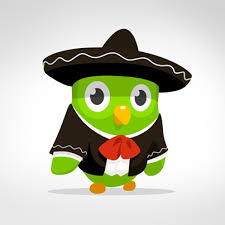 WeekSkills1Basics 1 + Phrases2Basics 2 + Food3Animals + Possession4Clothing + Questions5Present 1 + Food 26Family + Sizes7Household + Occupation8Time + Adjectives 19Present 2 + Determiners10Adverbs + Objects11To Be + Places12People + Object Pronouns13Numbers + Past Tense14Present 3 + Verb Infin. 115Ir Future + Countries16Adjective 2 + Pronouns17Directions + Education18Vocab 1 + Participle19Feelings + Present Perfect20Past Perfect + Nature21Vocab 2 + Verb Infin. 222Sports + Medical23Gerund + Business24Communications + Haber25Spiritual + FutureEach remaining week50XP worth of training exercises